To,The Branch Manager, 	Branch            Mobile Banking Application FormDear Sir/MadamI / We request you to register my / our application for mobile banking facility and link my / our account/s with the bank, as per details here under:Terms and ConditionsTransactions initiated through Mobile Banking application are irrevocable. Bank shall not entertain any request for revocation of transaction or stop payment request for transactions initiated through Mobile Banking.Customers shall not use Mobile Banking channel for transfer of funds for illegal activities.Customers shall be responsible for the safe custody and security of the Mobile Banking application downloaded on their mobile phones. To avoid unauthorized usage and in case of loss or theft of mobile phone customer shall immediately inform the Bank for disabling of Mobile Banking services.Customers shall not share their mobile app password and mPIN with any third party.Customers shall abide by the limits imposed by the bank on the maximum number of transactions and maximum amount of transactions permitted through Mobile Banking.Bank shall not be responsible for any loss incurred by customers arising out of usage of Mobile Banking.Bank shall be at liberty to affect any change in the Term and Conditions from time to time.Declaration: I/We affirm, confirm and undertake that I/we, have read and understood the Terms and Conditions for usage of the The Bangalore City Co operative  Bank Ltd., Mobile Banking services and agree to them. I/We am/are aware that the usage of The Bangalore City Co operative  Bank Ltd.,., Mobile Banking is governed by the Terms and Conditions which are displayed on the Web site of  The Bangalore City Co operative  Bank Ltd.,. and I/we have reviewed the contents of the same.I hereby agree for charges that may be introduced by bank in future.I have received the details regarding steps to register and enable mobile services along with necessary information and agree for the same.Signature/s of Account holder/s:1. 	2.  	3.  	*In Case of Either or Survivor all account holders should sign the form.For Office UseCertified that the signature/s of the account holder/s, is/are as per our records, The KYC for the account has been completed and is recommended for Mobile Banking registration.(Signature of Jr. / Sr. Assistant)Mobile Banking is enabled in CBS and Registration process is Completed on _________________(Signature of Branch Manager/ Asst.Accountant.)    ESTD : 1907THE BANGALORE CITYCO-OPERATIVE BANK LIMITED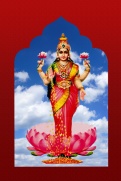 THE BANGALORE CITYCO-OPERATIVE BANK LIMITEDDateDDMMYYCustomer ID*Base Account No. SB/CAName of A/c holder Mr. /Ms.Name of A/c holder Mr. /Ms.Name of A/c holder Mr. /Ms.Name of A/c holder Mr. /Ms.Mobile No.Date of BirthDDMMYYYYEmailEmailAddressAddressAddressCityStatePIN